Ratkaise kuvioista x1. 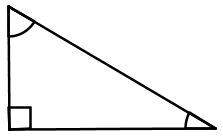 2.  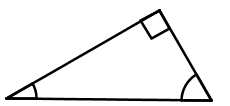 3. 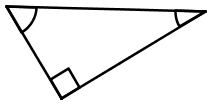 4. 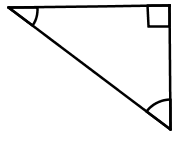 Ratkaise kuvioista x5. 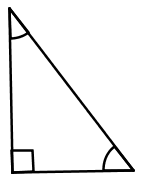 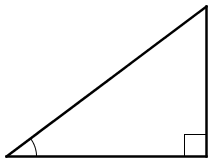 6.7. 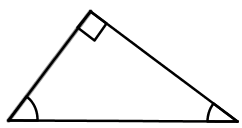 8. 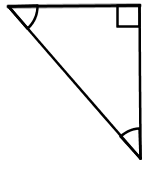 Ratkaise kuvioista x9. 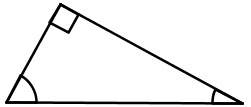 10.  11. 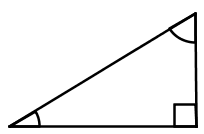 12.	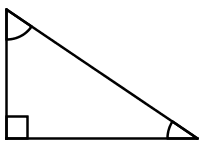 Ratkaise kuvioista x13. 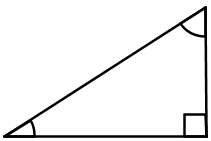 14.  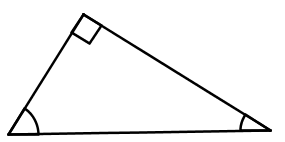 15. 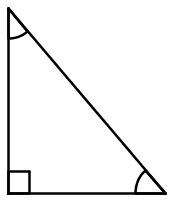 16. 	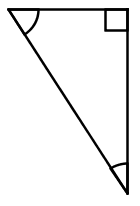 1. x=10,0 cm   2. x=1,7cm   3. x=10,6cm   4. x=8,3cm   5. x=21,3cm   6. x=8,9cm   7. x=18,2cm   8. x=12,8cm9. x=8,6cm  10. x=3,0cm  11. x=4,5cm  12. x=8,1cm  13. x=3,7cm  14. x=5,6cm  15. x=14,6cm  16. x=14,8cm